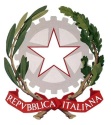 ISTITUTO COMPRENSIVO CORINALDOcon sedi staccate di Ostra Vetere e Castelleone di SuasaPiazzale della Liberazione, 2 – 60013 CORINALDO  (AN)Codice Meccanografico ANIC834008 – Codice Fiscale 92015290429                      Tel. 071.67161 - Fax 071.7978021 – e-mail: anic834008@istruzione.it – sito www.iccorinaldo.edu.itMODULO FERIE DOCENTI durante le attività didattiche ai sensi art 15 comma2(C.C.N.L. 29/11/2007, Art. 15, c. 2-. Il dipendente, inoltre, ha diritto, a domanda, nell'anno scolastico, a tre giorni di permesso retribuito per motivi personali o familiari documentati anche mediante autocertificazione. Per gli stessi motivi e con le stesse modalità, sono fruiti i sei giorni di ferie durante i periodi di attività didattica di cui all’art. 13, comma 9, prescindendo dalle condizioni previste in tale norma)Alla Dirigente Scolastica	I.C. CORINALDOIl/La sottoscritta  ______________ ____________________________________________in servizio presso questo Istituto quale docente di ________________________________CHIEDEdi assentarsi per ferie:dal _____________________   al _____________________dal _____________________   al _____________________dal _____________________   al _____________________dichiara di aver già usufruito dei tre giorni di permesso retribuito nelle seguenti date: ________________________________________________________________________Nei giorni richiesti è in servizio nelle classi ______________________________________ Dichiara, altresì, di avere informato le colleghe e la responsabile del plesso di servizio.Corinaldo, _________________________	   Firma _________________________Allego :      Autocertificazione      Documentazione giustificativa:::::::::::::::::::::::::::::::::::::::::::::::::::::::::::::::::::::::::::::::::::::::::::::::::::::::::::::::::::::::::::::::::Visto,si autorizza / non si autorizzaDirigente ScolasticaCaterina Vespoli